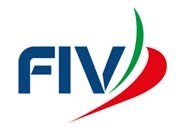 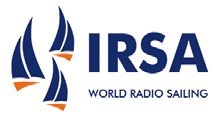 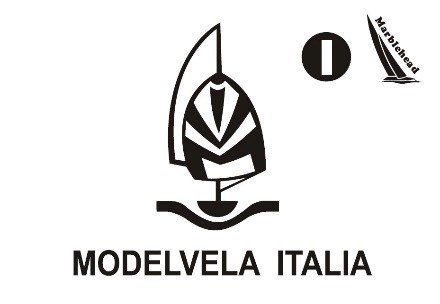 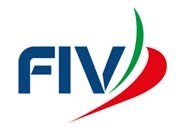 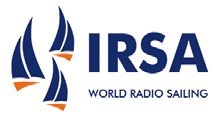 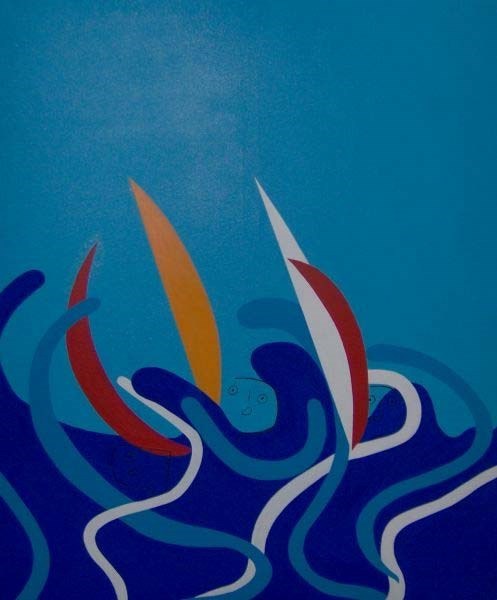  Regata Nazionale Modelvela Italia   (500 punti)   8‐9 ottobre 2016     Lago Miseno – Bacoli (Na) Via Lungolago  La regata è organizzata dal   L.N.I. Sez. Sorrento/L.N.I. Torre del Greco su delega della FIV in collaborazione con il Gruppo Iom Campania su delega di IOM NCA    BANDO DI REGATA  1  	REGOLE  1.1 La regata sarà disciplinata dalle Regole come definite dalle Regole di Regata della Vela, come modificate dall’Appendice E, le regole della Classe Internazionale IOM e la Normativa FIV , ove applicabile, costituisce Regola  1.2  	Sono in vigore, nei limiti in cui trovino applicazione:   Le Regole per gli Equipaggiamenti della Vela  Il sistema di conduzione delle flotte 2014 v2a (HMS)  Il Radio Sailing Addendum Q 2013 (arbitraggio)  Il Sistema SYRPH per la riduzione delle udienze  2  	AMMISSIONE ED ISCRIZIONE  2.1 Un concorrente italiano, per essere ammesso, deve essere regolarmente iscritto alla FIV ed a ModelVela. I concorrenti stranieri devono essere iscritti presso le proprie federazioni veliche.  2.2 I concorrenti disabili che abbiano bisogno di una qualsiasi forma di aiuto o che abbiano speciali necessità sono tenuti ad entrare in contatto per tempo con l’autorità organizzatrice per verificare se questa sarà in grado di farvi fronte. È compito dei concorrenti verificare se le agevolazioni richieste sono adeguate alle loro necessità prima di decidere di iscriversi alla regata.  2.3  	La regata è aperta alle imbarcazioni della classe IOM dotate di regolare certificato di stazza. 2.4  	Sono ammissibili alla regata un massimo di 40 barche.  3  	ISCRIZIONE  Il concorrente ammissibile può iscriversi completando l’entry form (disponibile sul sito www.modelvela.it)  	ed  	inviandolo  	via  	e‐mail  a: carloindulgenza@alice.it/mtmollo1967@gmail.com, entro e non oltre le ore 18.00 del 06/10/2016 .  4  	QUOTA D’ISCRIZIONE  4.1  La quota d’iscrizione è di € 30,00 (Euro trenta/00), da pagare all’atto del perfezionamento dell’iscrizione in loco. La quota comprende:   Quota di partecipazione alla regata, rinfresco a pranzo per i 2 gg di regata   5  	PROGRAMMA  5.1  	Registrazione:  Le barche, insieme con i loro certificati di stazza validi devono essere presentati per la registrazione entro le ore 10,30 del giorno 08/10/2016. Tuttavia, il Comitato di Regata può estendere il tempo per la registrazione e la misurazione se c'è un motivo valido per farlo. Nessuna barca può partecipare alle prove fino a quando non è stata registrata e assoggettata alle verifiche di stazza.  5.2  	Date della regata:   	  	  	dalle  	alle  	   	08/10/2016  	  	10.00  	10.40  	Registrazione e verifica   	  	  	11.30  	12.00  	Skipper meeting   	  	   	12.30  	18.00  	Inizio regate  5.3  	L'orario programmato per il segnale di avviso della 1° prova é alle ore 12:30.  5.4 L'ultimo giorno di regata il segnale di avviso della prima prova dell’ultima serie non sarà dato oltre le ore 15:00. Limite massimo di conclusione dell’ultima serie ore 16:00.  6  	STAZZE  Ogni barca deve produrre un valido certificato di stazza. Tuttavia, il Comitato di Regata può in qualsiasi momento richiedere la verifica di una barca per confermare che la stessa è conforme alle regole di classe. Controlli casuali possono essere effettuati per tutta la durata dell'evento.   7  	ISTRUZIONI DI REGATA  Le istruzioni di regata sono disponibili, se non allegati al presente bando, all’atto del perfezionamento dell’iscrizione.  8  	LOCALITÀ   8.1  	La regata avrà luogo: Lago Miseno Bacoli – Pozzuoli (Na)  8.2 L’allegato “A” fornisce informazioni relative al pernottamento e se necessario anche informazioni stradali.    9  	PERCORSO  Il percorso, da compiere 2 volte, sarà il seguente: bolina / poppa, con cancello di poppa e boa di bolina con boa di disimpegno.   10  	PUNTEGGIO  10.1 Il sistema di punteggio adottato è HMS 2014 v2a  10.2 La presenza di timonieri provenienti da almeno n. 3 diverse zone FIV e la disputa di almeno  3 serie di prove completate sono requisito indispensabile per la validità della regata.   11  	FREQUENZE  Le bande di frequenza consentite sono 40 MHz, 41 MHz e 2,4 GHz. I concorrenti che non utilizzano dispositivi a 2,4 GHz devono avere disponibili almeno n. 6 frequenze.  12  	PREMI  Saranno premiati i primi 5 concorrenti classificati.  13  	CLAUSOLA ESONERATIVA DI RESPONSABILITÀ  Coloro che si iscrivono o partecipano a questa regata lo fanno a loro esclusivo rischio e responsabilità. FIV, ModelVela, l’Autorità Organizzatrice e ogni altro ente coinvolto nell’organizzazione di questa regata non assumono alcuna responsabilità per qualsiasi ed ogni perdita, danno, infortunio o nei casi di morte, che possano avvenire sia a terra che in acqua, a causa dell’iscrizione o partecipazione alla regata indetta da questo bando, prima, durante o dopo la stessa.     14  	ASSICURAZIONE  Ogni barca partecipante dovrà essere coperta da una valida assicurazione di responsabilità civile con massimale di almeno €50.000 per incidente o equivalente (prescrizioni FIV regola  67)       ULTERIORI INFORMAZIONI  Per  	ulteriori  informazioni  contattare:  Carlo  Indulgenza  3355711763                   Matteo Mollo 3357506197   Aggiornamenti delle informazioni saranno pubblicati sul sito Web   :ALLEGATO A  Campo di regata: Lago Miseno  Hotel Consigliati per il soggiorno:  Hotel Cala Moresca : http://www.calamoresca.it/  	  HOTEL VILLA OTERI : http://www.villaoteri.it/it/  	doppia uso singola 65 euro con colazione                Doppia  75 euro con colazione  Percorso:    	Autostrada A1 Napoli Roma  ‐ Tangenziale di Napoli – uscita Arco Felice direzione Bacoli  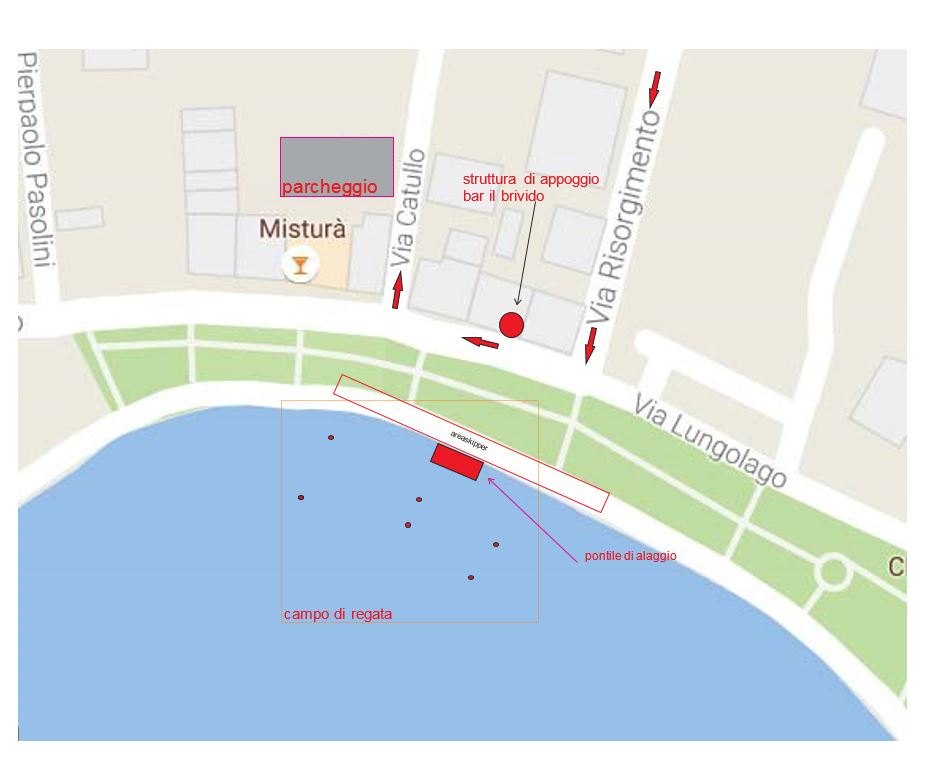 